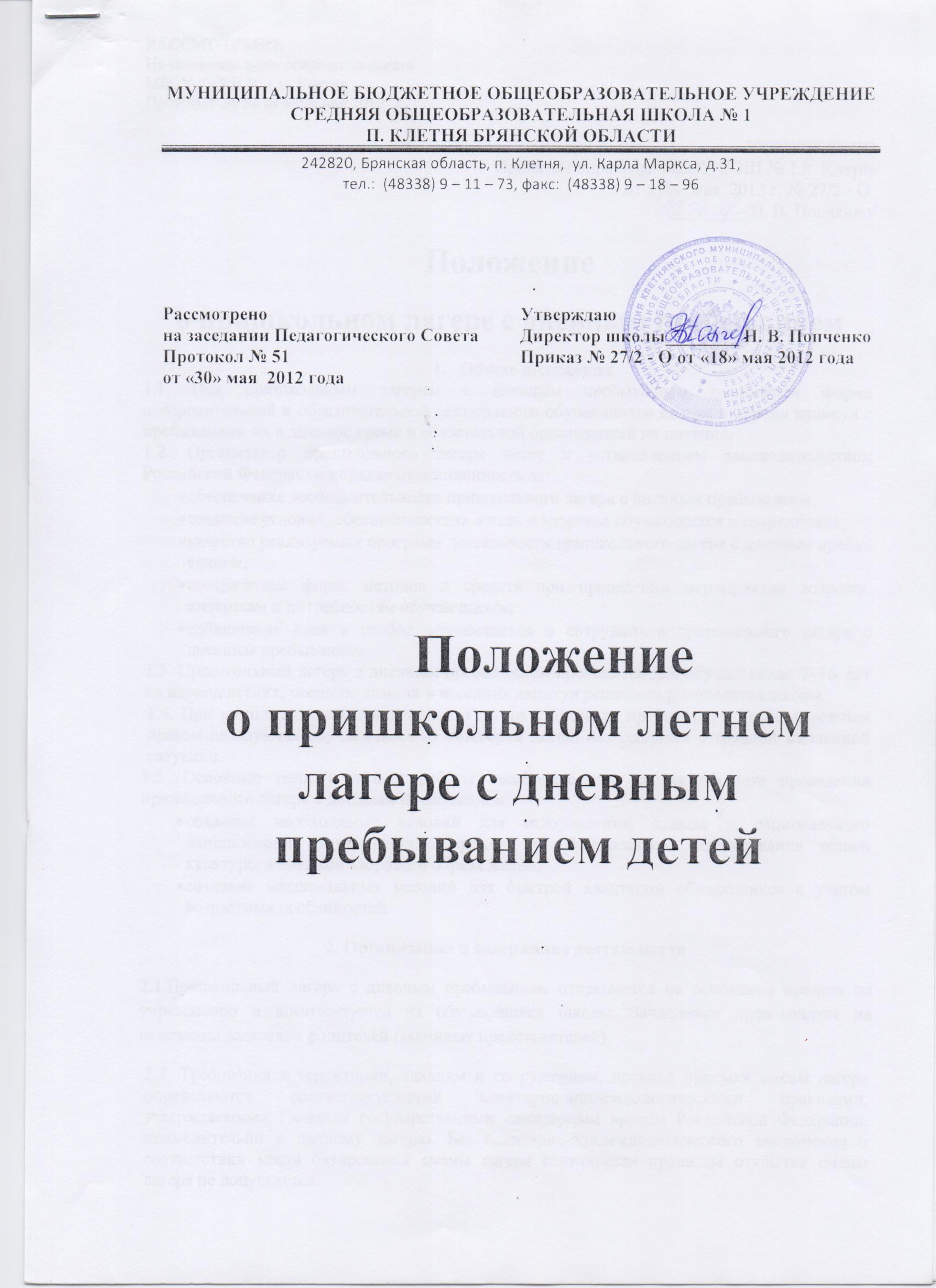 Положение о пришкольном лагере с дневным пребыванием1.	Общие положения1.1.	Под пришкольным лагерем с дневным пребыванием понимается форма оздоровительной и образовательной деятельности обучающихся школы в период каникул с пребыванием их в дневное время и обязательной организацией их питания;1.2.	Организатор пришкольного лагеря несет в установленном законодательством Российской Федерации порядке ответственность за:  •обеспечение жизнедеятельности пришкольного лагеря с дневным пребыванием;     •создание условий, обеспечивающих жизнь и здоровье обучающихся и сотрудников;     •качество реализуемых программ деятельности пришкольного лагеря с дневным пребы  ванием; •соответствие форм, методов и средств при проведении мероприятий возрасту, интересам    и потребностям обучающихся;  •соблюдение прав и свобод обучающихся и сотрудников пришкольного лагеря с     дневным пребыванием.1.3.	Пришкольный лагерь с дневным пребыванием проводится для обучающихся 7-16 лет на период летних, осенних, зимних и весенних каникул решением руководства школы.1.4.	При комплектовании пришкольного лагеря с дневным пребыванием первоочередным правом пользуются обучающиеся из категорий детей, находящихся в трудной жизненной ситуации.1.5.	Основные цели и задачи работы педагогического коллектива при проведении пришкольного лагеря с дневным пребыванием:        •	создание необходимых условий для оздоровления, отдыха и рационального            использования каникулярного времени у обучающихся, формирования общей            культуры и навыков здорового образа жизни;      •создание максимальных условий для быстрой адаптации обучающихся с учетом          возрастных особенностей.2.	Организация и содержание деятельности2.1.Пришкольный	лагерь с дневным пребыванием открывается на основании приказа по учреждению и комплектуется из обучающихся школы. Зачисление производится на основании заявления родителей (законных представителей).2.2.	Требования к территории, зданиям и сооружениям, правила приемки смены лагеря определяются соответствующими санитарно-эпидемиологическими правилами, утверждаемыми Главным государственным санитарным врачом Российской Федерации, применительно к данному лагерю. Без санитарно-эпидемиологического заключения о соответствии места базирования смены лагеря санитарным правилам открытие смены лагеря не допускается.2.3.	Приемка пришкольного лагеря с дневным пребыванием, осуществляется межведомственной комиссией, созданной органами исполнительной власти субъектов Российской Федерации или органами местного самоуправления, в состав которой входят представители госсанэпиднадзора, организатора смены лагеря и другие заинтересованные органы исполнительной власти, с последующим оформлением акта приемки.2.4.	Продолжительность пришкольного лагеря с дневным пребыванием в летний период не более трех календарных недель (от 18 до 21 календарного дня, включая общевыходные и праздничные дни), в осенние, зимние и весенние каникулы - не менее одной календарной недели.2.5.	В пришкольном лагере с дневным пребыванием организуются отряды с учетом возрастных особенностей и интересов обучающихся, строго соблюдаются требования санитарно-гигиенических норм и правил, правил техники безопасности, охраны труда. В лагере действует орган самоуправления обучающихся.2.6.	При выборе формы и методов работы пришкольного лагеря с дневным пребыванием, независимо от ее образовательной и творческой или трудовой направленности, приоритетными должны быть оздоровительная и образовательная деятельность, направленная на развитие ребенка (полноценное питание, медицинское обслуживание, пребывание на свежем воздухе, проведение оздоровительных, физкультурных, культурных мероприятий, организация экскурсий, походов, игр, занятий в объединениях по интересам: временных кружках, секциях, клубах, творческих мастерских).2.7.	Содержание работы лагеря строится по его плану на принципах демократии и гуманизма, развития инициативы и самостоятельности, привития норм здорового образа жизни.2.8.	Программа деятельности, распорядок дня пришкольного лагеря с дневным пребыванием утверждается директором школы, и доводиться до сведения родителей.2.9.	Питание обучающихся и воспитанников организуется в столовой школы, по согласованию с территориальными центрами Госсанэпиднадзора. Питание обучающихся и воспитанников во время проведения экскурсий, выездов за город, походов может быть организовано в полевых условиях, если это предусмотрено программой деятельности смены лагеря. В пришкольном лагере с дневным пребыванием обучающиеся обеспечиваются двухразовым питанием (в случае пребывания обучающихся в первой половине дня) или трехразовым питанием (с пребыванием обучающихся до 17.00 дня).2.10.	Проезд группы обучающихся и воспитанников во время проведения экскурсий, выездных соревнований и других мероприятий осуществляется в сопровождении не менее двух педагогов с соблюдением требований к перевозкам обучающихся и воспитанников соответствующим видом транспорта. При проезде группы более 30 обучающихся и воспитанников число сопровождающих педагогов на каждые 15 обучающихся и воспитанников увеличивается на одного педагога.3.	Кадровое обеспечение3.1.	Приказом по учреждению назначаются начальник лагеря, воспитатели, другие работники из числа педагогических сотрудников учреждения, прошедшие санитарный минимум воспитателей.3.2.	Начальник лагеря руководит его деятельностью, несет ответственность за жизнь и здоровье детей, ведет документацию, организует воспитательную деятельность, осуществляет связь с культурно-просветительными и спортивными учреждениями, несет ответственность за организацию питания обучающихся и воспитанников и финансово-хозяйственную деятельность смены лагеря.3.3.	Воспитатели осуществляют воспитательную деятельность по плану лагеря, проводят мероприятия, следят за соблюдением режима дня, правил безопасного поведения, правил пожарной безопасности.3.4.	Орган самоуправления представляет собой совет командиров отрядов, который совместно с вожатыми реализует коллективные, творческие, оздоровительные мероприятия с детьми.4.	Охрана жизни и здоровья4.1.	Начальник лагеря, воспитатели несут ответственность за жизнь и здоровье детей во время их пребывания в лагере.4.2.	Педагогические сотрудники, работающие в лагере, и дети должны строго соблюдать дисциплину, режим дня, план воспитательной работы, технику безопасности и правила пожарной безопасности.4.3.	Начальник лагеря проводит инструктаж по технике безопасности сотрудников, а воспитатели — детей, под личную подпись инструктируемых.4.4.	В лагере действует план эвакуации на случай пожара и чрезвычайных ситуаций.4.5.	Организация питания осуществляется на основе примерных норм питания. За качество питания несет ответственность заведующая производством школьной столовой и врач.4.6.	Организация походов и экскурсий производится на основании соответствующих инструкций директора образовательного учреждения.5.	Финансовое обеспечение5.1.	Основным источником финансирования пришкольного лагеря с дневным пребыванием являются средства регионального отделения фонда социального страхования (на указанных Фондом социального страхования Российской Федерации условиях).5.2.	Другими источниками финансирования смены лагеря могут быть;•внебюджетные средства;•средства родителей (законных представителей);•добровольные пожертвования других физических и юридических лиц;•иные источники, не запрещенные законодательством Российской Федерации.5.3.	Порядок предоставления льгот или освобождения от оплаты за пребывание для категорий обучающихся находящихся в трудной жизненной ситуации определяется органами исполнительной власти субъектов Российской Федерации или органами местного самоуправления.5.4.	Организатор пришкольного лагеря с дневным пребыванием контролирует правильность и целесообразность расходования выделяемых денежных средств на содержание пришкольного лагеря, и после ее закрытия подводит итоги финансовой деятельности пришкольного лагеря с дневным пребыванием.МИНИСТЕРСТВО ОБРАЗОВАНИЯ РОССИЙСКОЙ ФЕДЕРАЦИИПРИКАЗ от 13 июля 2001 г. N 2688 ОБ УТВЕРЖДЕНИИ ПОРЯДКА ПРОВЕДЕНИЯ СМЕН ПРОФИЛЬНЫХ ЛАГЕРЕЙ, ЛАГЕРЕЙ С ДНЕВНЫМ ПРЕБЫВАНИЕМ,ЛАГЕРЕЙ ТРУДА И ОТДЫХА (в ред. Приказа Минобразования РФ от 28.06.2002 N 2479)Во исполнение распоряжения Правительства Российской Федерации от 31 марта 2001 г. N 450- р и в целях обеспечения прав детей на отдых и оздоровление приказываю:1.	Утвердить Порядок проведения смен профильных лагерей, лагерей с дневным пребыванием, лагерей труда и отдыха (Приложение). Ввести в действие данный Порядок с 1 сентября 2001 года.2.	Не применять с 1 сентября 2001 г. Приказ Государственного комитета СССР по народному образованию от 14.05.1991 N 226 "Об утверждении Примерного положения о профильном лагере (школе) учащихся". Считать утратившим силу с 1 сентября 2001 г. Временное положение об оздоровительном лагере учащихся с дневным пребыванием, утвержденное Приказом Минобразования РСФСР от 07.05.1991 N 139.3.	Контроль за исполнением данного Приказа возложить на заместителя Министра Е.Е. Чепурных.Министр В.М.ФИЛИППОВ Приложение к Приказу Минобразования России от 13 июля 2001 г. N 2688ПОРЯДОКПРОВЕДЕНИЯ СМЕН ПРОФИЛЬНЫХ ЛАГЕРЕЙ, ЛАГЕРЕЙ С ДНЕВНЫМ ПРЕБЫВАНИЕМ, ЛАГЕРЕЙ ТРУДА И ОТДЫХА(в ред. Приказа Минобразования РФ от 28.06.2002 N 2479)I. Общие положения1.1.	Настоящий Порядок определяет условия проведения смен профильных лагерей, лагерей с дневным пребыванием, лагерей труда и отдыха обучающихся и воспитанников в период каникул.1.2.	Основные понятия, используемые в настоящем документе:под сменой профильного лагеря понимается форма образовательной и оздоровительной деятельности с творчески одаренными или социально активными детьми, проводимая как смена юных техников, туристов - краеведов, экологов, спортсменов, математиков, филологов, журналистов, спасателей, моряков, автомобилистов, волонтеров, актива детских и молодежных общественных объединений, зимняя и летняя профильная школа по различным видам детского творчества и т.п., в период каникул с круглосуточным или дневным пребыванием обучающихся и воспитанников;под сменой лагеря с дневным пребыванием понимается форма оздоровительной и образовательной деятельности в период каникул с обучающимися общеобразовательных учреждений и образовательных учреждений дополнительного образования детей с пребыванием обучающихся в дневное время и обязательной организацией их питания;под сменой лагеря труда и отдыха понимается форма практического приобретения обучающимися и воспитанниками трудовых навыков, вовлечения их в общественно - полезную деятельность, сочетающую формирование у обучающихся и воспитанников навыков здорового образа жизни в период каникул с круглосуточным или дневным пребыванием.1.3.	Организатором смены лагеря могут быть органы управления образованием, органы по делам молодежи, а также образовательные учреждения, клубы по месту жительства, детские и молодежные объединения, иные заинтересованные организации, уставные документы которых позволяют организовывать подобный вид деятельности с обучающимися и воспитанниками.Данный Порядок распространяется на все смены лагерей для обучающихся и воспитанников, организуемых органами управления образованием и/или органами по делам молодежи, а также образовательными учреждениями. Для иных организаций данный Порядок может являться примерным.1.4.	Организатор смены лагеря несет в установленном законодательством Российской Федерации порядке ответственность за:-	обеспечение жизнедеятельности смены лагеря;-	создание условий, обеспечивающих жизнь и здоровье обучающихся, воспитанников и сотрудников;-	качество реализуемых программ деятельности смены лагеря;-	соответствие форм, методов и средств при проведении смены возрасту, интересам и потребностям обучающихся и воспитанников;-	соблюдение прав и свобод обучающихся, воспитанников и сотрудников смены лагеря.1.5.	Смена лагеря проводится для обучающихся и воспитанников 7-16 лет на период летних, осенних, зимних и весенних каникул решением организатора смены по согласованию с руководством учреждения (организации), на базе которого проводится смена лагеря.В смены профильного лагеря, лагеря труда и отдыха, с дневным пребыванием (по согласованию с руководством учреждения (организации), на базе которого проводится смена лагеря), принимаются обучающиеся и воспитанники до 18 лет включительно, если это предусмотрено программой содержания деятельности смены лагеря.(абзац в ред. Приказа Минобразования РФ от 28.06.2002 N 2479)1.6.	При комплектовании смены лагеря первоочередным правом пользуются обучающиеся и воспитанники из категорий детей, находящихся в трудной жизненной ситуации.Комплектование смены профильного лагеря осуществляется в первую очередь из победителей и призеров предметных муниципальных, региональных и зональных олимпиад, смотров, творческих конкурсов, фестивалей, спортивных соревнований, активистов детских и молодежных объединений, а также обучающихся и воспитанников, достигших наивысших результатов в образовательной и творческой деятельности в рамках системы общего, начального профессионального и дополнительного образования детей.1.7.	Основные цели и задачи работы педагогического коллектива при проведении смены лагеря:-	создание необходимых условий для оздоровления, отдыха и рационального использования каникулярного времени у обучающихся и воспитанников, формирования у них общей культуры и навыков здорового образа жизни;-	создание максимальных условий для быстрой адаптации обучающихся и воспитанников с учетом возрастных особенностей.II.	Организация и основы деятельности смены лагеря2.1.	Смена лагеря в зависимости от направленности проводится, как правило, на стационарной базе - на базе общеобразовательных учреждений, образовательных учреждений дополнительного образования детей, учреждений по месту жительства детей и подростков, иных образовательных учреждений, пансионатов, санаториев - профилакториев, загородных учреждений отдыха и оздоровления детей, домов отдыха, туристских, досуговых учреждений, учреждений культуры и спорта, других организаций.Смена профильного лагеря может также проводиться в полевых условиях (в палатках), на речных и морских судах, а также с передвижением обучающихся и воспитанников на иных видах транспорта при соблюдении требований безопасности. Смена лагеря с дневным пребыванием проводится на базе образовательного учреждения, клуба по месту жительства, детского и молодежного центра. Смена лагеря труда и отдыха может проводиться в полевых условиях (в палатках).2.2.	Требования к территории, зданиям и сооружениям, правила приемки смены лагеря определяются соответствующими санитарно - эпидемиологическими правилами, утверждаемыми Главным государственным санитарным врачом Российской Федерации, применительно к данному лагерю. Без санитарно - эпидемиологического заключения о соответствии места базирования смены лагеря санитарным правилам открытие смены лагеря не допускается.2.3.	Помещения, сооружения и инвентарь, необходимый для проведения смены лагеря, передаются организатору лагеря во временное пользование на период смены администрацией учреждения (организации), на базе которого(ой) организуется смена в соответствии с договором, заключенным между соответствующими сторонами.2.4.	Приемка учреждения (организации), на базе которого(ой) будет организована смена лагеря, осуществляется межведомственной комиссией, созданной органами исполнительной власти субъектов Российской Федерации или органами местного самоуправления в состав которой входят представители госсанэпиднадзора, организатора смены лагеря и других заинтересованных органов исполнительной власти, с последующим оформлением акта приемки.2.5.	Деятельность обучающихся и воспитанников во время проведения смены лагеря осуществляется в одновозрастных и разновозрастных группах (отрядах, бригадах) и других объединениях по интересам, наполняемость которых составляет не более 25 человек для обучающихся и воспитанников 2-4 классов, для обучающихся и воспитанников старшего возраста - не более 30 человек.2.6.	Продолжительность смены лагеря определяется соответствующими санитарно - эпидемиологическими правилами. Изменение продолжительности смены лагеря допускается по согласованию с территориальными центрами госсанэпиднадзора. Продолжительность смены лагеря с дневным пребыванием в летний период, как правило, не менее трех календарных недель (21 календарный день, включая общевыходные и праздничные дни), в осенние, зимние и весенние каникулы - не менее одной календарной недели.Продолжительность смены профильного лагеря, как правило, летом - не менее двух календарных недель, в осенние, зимние и весенние каникулы - не менее одной календарной недели.Продолжительность смены лагеря труда и отдыха определяется местом базирования смены лагеря, но не может составлять менее 21 календарного дня в период летних каникул. В осенние, зимние и весенние каникулы - не менее одной календарной недели. При этом продолжительность времени работы, часовой недельной нагрузки и общего времени трудовой деятельности обучающихся и воспитанников в смене лагеря труда и отдыха определяется законодательством Российской Федерации о труде для данного возраста обучающихся и воспитанников.2.7.	Коллектив педагогов, обучающихся и воспитанников определяет программу деятельности и организацию самоуправления смены лагеря. При необходимости избирается совет, правление (или иной орган самоуправления) при равном представительстве обучающихся (воспитанников) и сотрудников, с учетом специфики смены лагеря и возраста обучающихся и воспитанников, который тесно взаимодействует с администрацией смены лагеря, родителями (законными представителями).Во время проведения смены лагеря по желанию обучающихся и воспитанников возможно создание временного общественного объединения детей и взрослых (детской или молодежной организации).2.8.	При выборе формы и методов работы во время проведения смены лагеря, независимо от ее образовательной и творческой или трудовой направленности, приоритетными должны быть оздоровительная и образовательная деятельность, направленная на развитие ребенка (полноценное питание, медицинское обслуживание, пребывание на свежем воздухе, проведение оздоровительных, физкультурных, культурных мероприятий, организация экскурсий, походов, игр, занятий в объединениях по интересам: временных кружках, секциях, клубах, творческих мастерских).2.9.	Главным в содержании деятельности смены профильного лагеря является практическая отработка знаний, умений и навыков в определенном виде (видах) социального, художественного, научно - технического и т.п. видов творчества, реализация программ детских и молодежных общественных объединений, выполнение коллективных или индивидуальных творческих работ, дополняемые обязательной системой мер по формированию здорового образа жизни.Содержание деятельности смены лагеря с дневным пребыванием определяется направленностью смены (профильной, труда и отдыха или иной направленностью) с обязательным проведением оздоровительных мероприятий.Основой содержания деятельности смены лагеря труда и отдыха является трудовая и оздоровительная деятельность обучающихся и воспитанников. Заказчиками на выполнение работ обучающихся и воспитанников выступают предприятия и организации всех форм собственности при условии, что характер выполняемой работы учитывает специфику труда обучающихся и воспитанников, а также не противоречит законодательству Российской Федерации о труде.Смена лагеря труда и отдыха проводится на договорной основе между организатором смены и заказчиком (предприятием и/или организацией независимо от формы собственности), обеспечивающим надлежащие условия труда обучающихся и воспитанников на время выполнения работ.При определении допустимости применения труда обучающихся и воспитанников следует руководствоваться Гигиеническими критериями допустимых условий и видов работ для профессионального обучения и труда подростков (Санитарные правила и нормы - СанПиН 2.4.6.664- 97, утвержденные Постановлением Главного государственного санитарного врача Российской Федерации от 04.04.1997 N 5).2.10.	Питание обучающихся и воспитанников организуется в столовой учреждения (организации), в котором(ой) открыта смена лагеря, или, по согласованию с территориальными центрами госсанэпиднадзора, на договорных началах в ближайших объектах общественного питания.Питание обучающихся и воспитанников во время проведения смены профильного лагеря может быть организовано в полевых условиях, если это предусмотрено программой деятельности смены лагеря.В сменах лагеря с дневным пребыванием обучающиеся обеспечиваются двухразовым питанием (в случае пребывания обучающихся в первой половине дня) или трехразовым питанием (с пребыванием обучающихся до 18.00 дня).2.11.	Проезд группы обучающихся и воспитанников любой численности к месту проведения смены лагеря и обратно, а также во время проведения экскурсий, выездных соревнований и других мероприятий во время смены осуществляется в сопровождении не менее двух педагогов с соблюдением требований к перевозкам обучающихся и воспитанников соответствующим видом транспорта. При проезде группы более 30 обучающихся и воспитанников число сопровождающих педагогов на каждые 15 обучающихся и воспитанников увеличивается на одного педагога.III.	Кадры, условия труда работников3.1.	Руководитель (директор, начальник) смены лагеря назначается приказом организатора смены лагеря на срок, необходимый для подготовки и проведения смены, а также представления финансовой и бухгалтерской отчетности.3.2.	Подбор кадров для проведения смены лагеря осуществляет организатор смены лагеря совместно с руководителем (директором, начальником) смены лагеря, органами управленияздравоохранением, образованием, по делам молодежи, другими заинтересованными органами исполнительной власти и местного самоуправления и организациями.Штатное расписание устанавливается организатором смены лагеря, исходя из целей и задач смены в пределах выделенных бюджетных ассигнований, а также с учетом внебюджетных источников финансирования.3.3.	Руководитель (директор, начальник) смены лагеря:-	обеспечивает общее руководство деятельностью смены лагеря, издает приказы и распоряжения по смене лагеря, которые регистрируются в специальном журнале;-	разрабатывает и (после согласования с организатором смены лагеря) утверждает должностные обязанности работников смены лагеря, знакомит их с условиями труда; проводит (с регистрацией в специальном журнале) инструктаж персонала смены лагеря по технике безопасности, профилактике травматизма и предупреждению несчастных случаев с обучающимися и воспитанниками; составляет график выхода на работу персонала смены лагеря;-	создает безопасные условия для проведения образовательной и оздоровительной работы, занятости обучающихся и воспитанников, их трудовой деятельности;-	несет ответственность за организацию питания обучающихся и воспитанников и финансово - хозяйственную деятельность смены лагеря.3.4.	Заместитель руководителя (по воспитательной, методической, научной) работе, воспитатель (вожатый) отряда, инструктор по физической подготовке, педагог дополнительного образования, медицинский работник несут персональную ответственность за охрану жизни и здоровья обучающихся и воспитанников.3.5.	Порядок, условия привлечения педагогических и других работников для работы во время проведения смены лагеря, а также оплата их труда устанавливаются в соответствии с нормативными правовыми актами Министерства образования Российской Федерации.3.6.	К педагогической деятельности в смене лагеря допускаются лица, как правило, имеющие высшее или среднее профессиональное образование, отвечающие требованиям квалификационных характеристик, определенных для соответствующих должностей педагогических работников.3.7.	К работе в качестве поваров, кухонных рабочих на время производственной практики под руководством мастера производственного обучения могут привлекаться обучающиеся образовательных учреждений, готовящих работников общественного питания, не достигшие 18- летнего возраста.3.8.	В целях оказания методической помощи педагогическим работникам в организации работы с обучающимися и воспитанниками, повышения их профессионального мастерства и творческого роста во время проведения смены лагеря может быть создан педагогический (методический) совет.IV.	Порядок финансирования4.1.	Смена лагеря финансируется организатором смены.4.2.	Основным источником финансирования смены лагеря являются средства из бюджетов разного уровня (федерального, субъекта Российской Федерации, местного).4.3.	Для проведения смены лагеря с дневным пребыванием, лагеря труда и отдыха возможно привлечение средств регионального отделения фонда социального страхования (на указанных Фондом социального страхования Российской Федерации условиях).4.4.	Другими источниками финансирования смены лагеря могут быть;-	внебюджетные средства;-	средства родителей (законных представителей);-	добровольные пожертвования других физических и юридических лиц;-	иные источники, не запрещенные законодательством Российской Федерации.4.5.	Порядок предоставления льгот или освобождения от оплаты за пребывание, а также проезд к месту проведения смены лагеря и обратно для тех или иных категорий обучающихся и воспитанников определяется органами исполнительной власти субъектов Российской Федерации или органами местного самоуправления.4.6.	Организатор смены лагеря контролирует правильность и целесообразность расходования выделяемых денежных средств на содержание смены лагеря и после ее закрытия подводит итоги финансовой деятельности смены лагеря.